OPŁATA KONFERENCYJNAOpłata pokrywająca część kosztów uczestnictwa w konferencji wynosi 500 zł (w tym 23%VAT) i obejmuje publikację książkową z referatami, wyżywienie oraz materiały konferencyjne. KONTO KONFERECJIKatolicki Uniwersytet Lubelski Jana Pawła IIAl. Racławickie 14, 20-950 LublinBank PEKAO S.A. III O/LublinNr konta: 59 1240 2382 1111 0000 3926 2147z dopiskiem: Ogólnopolska Konferencja Naukowa z cyklu Losy ŚwiataBLIŻSZE INFORMACJEPrzewodniczący Komitetu NaukowegoDr hab. Kazimierz Albin Kłosiński, prof. KULe-mail: kklos@kul.lublin.plPrzewodniczący Komitetu OrganizacyjnegoDr Piotr Rubaje-mail: piotr.rubaj@kul.lublin.plSekretarz Dr Katarzyna SołkowiczTel. 81 4453436 (praca) Faks 81 4453425e-mail: ksolkowicz@kul.lublin.plAdres konferencji:Komitet organizacyjnyVIII Ogólnopolskiej Konferencji NaukowejAUSTRALIA, NOWA ZELANDIA – POLITYKA DOBROBYTUKatedra Międzynarodowych Stosunków GospodarczychKatolicki Uniwersytet Lubelski Jana Pawła IIAl. Racławickie, 14 pok. C 43620-950 Lublin Polskahttp://www.kul.pl/msg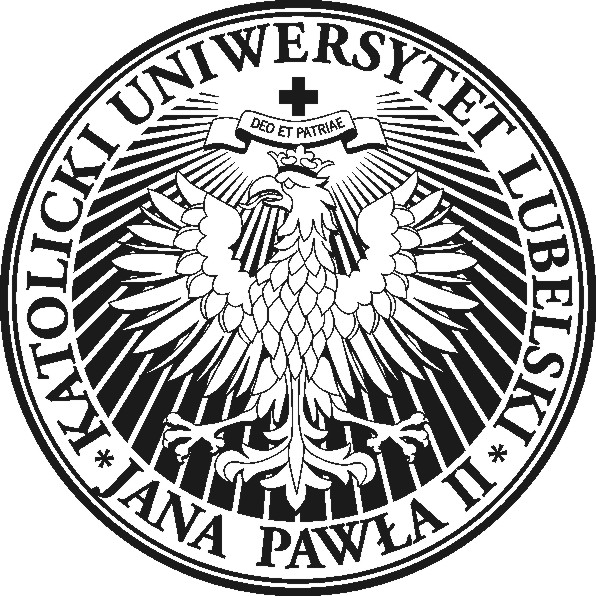 KATEDRA MIĘDZYNARODOWYCH STOSUNKÓW GOSPODARCZYCHKATOLICKIEGO UNIWERSYTETU LUBELSKIEGO JANA PAWŁA IISERDECZNIE ZAPRASZA NA VIII OGÓLNOPOLSKĄ KONFERENCJĘ NAUKOWĄz cyklu LOSY ŚWIATAAUSTRALIA, NOWA ZELANDIA - POLITYKA DOBROBYTUKonferencję patronatem honorowym objąłJM Rektor KUL 
ks. prof. dr hab. Antoni DębińskiKonferencja odbędzie się31 MAJA 2014 ROKU wKatolickim Uniwersytecie Lubelskim Jana Pawła II Lublin, Aleje Racławickie 14 C-1031KOMITET NAUKOWY Dr hab. Kazimierz A. Kłosiński, prof. KUL Kierownik Katedry Międzynarodowych Stosunków Gospodarczych KUL (Przewodniczący)Prof. dr hab. Andrzej Derdziuk OFMCap.Prorektor Katolickiego Uniwersytetu Lubelskiego Jana Pawła IIProf. dr hab. Barbara Liberska Kierownik Katedry Globalizacji i Integracji Ekonomicznej, Uniwersytet JagiellońskiProf. dr hab. Kazimierz StarzykInstytut Międzynarodowych Stosunków Gospodarczych, Szkoła Główna HandlowaDr hab. Stanisław M. Szukalski, prof. UŁInstytut Ekonomii, Uniwersytet ŁódzkiProf. dr hab. Marian ŻukowskiDyrektor Instytutu Ekonomii i Zarządzania KUL Prof. dr hab. Katarzyna I. ŻukrowskaKierownik Katedry Bezpieczeństwa Międzynarodowego, Szkoła Główna HandlowaDr hab. Urszula Żuławska, prof. UW Instytut Studiów Regionalnych i Globalnych, Uniwersytet WarszawskiCEL KONFERENCJIUprawiana w różnych formach, w różnych krajach, w drugiej połowie XX
wieku polityka "walfare state" ewoluuje - jak się wydaje - w XXI wieku ku modelom mniej obciążającym budżety państw, ku modelom znajdującym kompromis pomiędzy bezpieczeństwem społecznym jednostki a jej godnością. Problem wymaga badań, a Australia oraz Nowa Zelandią są interesującymi państwami w
tym względzie. ADRESACIInterdyscyplinarność zagadnień ośmiela nas do prośby o uczestnictwo w konferencji: ekonomistów, znawców problemów zarządzania, historyków, politologów, socjologów.KALENDARIUM18.12.13 - nadsyłanie  tematów (na adres email: instytut.ekonomii@kul.pl)16.01.14 – nadsyłanie referatów (na adres email: instytut.ekonomii@kul.pl)15.04.14 – uregulowanie opłaty konferencyjnej i nadsyłanie kart zgłoszeniowych9.05.14 – wysyłanie zaproszeń wraz z programem konferencjiINFORMACJA DLA AUTORÓW REFERATÓW- objętość referatu 22 strony maszynopisu (40 tys. znaków), w tym streszczenia, tytułu i słów kluczowych w języku polskim i angielskim oraz bibliografii.- czcionka tekstu podstawowego Times New Roman 12, przepisów - Times New Roman 10, interlinia 1,5.- wykresy oraz rysunki powinny być sporządzone w kolorze czarno-białym.- przyjmowany jest tylko elektroniczny wariant w formacie rich text format (.rtf).- teksty nadesłanych referatów nie mogą być wcześniej nigdzie opublikowane ani być w tym samym czasie złożone w redakcjach innych wydawnictw.- referaty, które uzyskają pozytywną recenzję naukową zostaną opublikowane w formie książkowej w Wydawnictwie Katolickiego Uniwersytetu Lubelskiego Jana Pawła II.